In the event of an enquiry on completing this form, please contact Neil King at neil.king@uis.cam.ac.uk.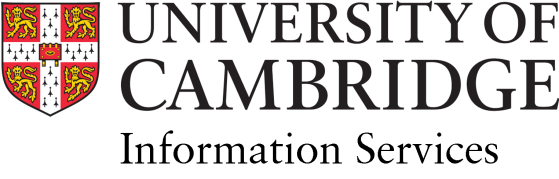 CHANGE REQUESTBUSINESS CASE PROPOSAL TITLE OF CHANGE REQUEST:NAME:DATE FORM COMPLETED:RAISED ON BEHALF OF: (Please specify which College/Department/Central Office/Group)DATE REQUIRED BY:OVERVIEW: (Please write a clear and concise description of the change, to include the situation as it is now and your expectation of the situation when the work is completed)IS THE CHANGE REQUEST A LEGAL OR STATUTORY REQUIREMENT? (If yes, please provide information)PLEASE PROVIDE A BRIEF BUSINESS CASE FOR THIS CHANGE:PLEASE PROVIDE A BRIEF BUSINESS CASE FOR THIS CHANGE:FINANCIAL BENEFIT(please calculate real cost savings/increased revenue where appropriate)OTHER BUSINESS EFFICIENCY GAINS(non-financial benefits such as quicker response time, higher throughput etc)IMPACT OF NOT DOING ITIMPACT ANALYSIS OF THE CHANGE(does this change affect the use of CamSIS in other areas? if so, can you confirm that you have liaised with representatives of those areas to discuss the change)Note: a technical impact analysis will be carried out by the CamSIS team.IS FUNDING AVAILABLE? YES / NO / POSSIBLYAMOUNT OF FUNDING AVAILABLE:£